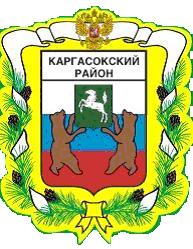 МУНИЦИПАЛЬНОЕ ОБРАЗОВАНИЕ «Каргасокский район»ТОМСКАЯ ОБЛАСТЬАДМИНИСТРАЦИЯ КАРГАСОКСКОГО РАЙОНАВ соответствии с пунктом 6 Регламента проведения Администрацией Каргасокского района ведомственного контроля в сфере закупок товаров, работ, услуг для обеспечения муниципальных нужд муниципального образования «Каргасокский район», утвержденного распоряжением Администрации Каргасокского района от 29.12.2017 №733 «Об утверждении Регламента проведения Администрацией Каргасокского района ведомственного контроля в сфере закупок товаров, работ, услуг для обеспечения муниципальных нужд муниципального образования «Каргасокский район»,1.Утвердить План проведения мероприятий ведомственного контроля в сфере закупок товаров, работ, услуг для обеспечения муниципальных нужд муниципального образования «Каргасокский район» на 2018 год (далее – План) согласно приложению к настоящему распоряжению.2.Отделу правовой и кадровой работы Администрации Каргасокского района обеспечить проведение мероприятий ведомственного контроля в соответствии с Планом, утвержденным настоящим распоряжением.3.Официально опубликовать настоящее распоряжение в установленном порядке.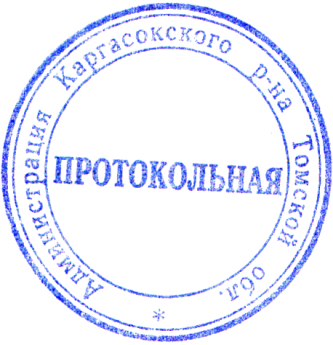 Глава Каргасокского района                                                                                  А.П. АщеуловВ.В. Тимохин22297УТВЕРЖДЕНраспоряжением АдминистрацииКаргасокского районаот 29.12.2017 № 737ПриложениеПланпроведения мероприятий ведомственного контроля в сфере закупок товаров, работ, услуг для обеспечения муниципальных нужд муниципального образования «Каргасокский район» на 2018 годРАСПОРЯЖЕНИЕРАСПОРЯЖЕНИЕРАСПОРЯЖЕНИЕРАСПОРЯЖЕНИЕ29.12.2017№ 737с. Каргасокс. Каргасокс. КаргасокОб утверждении Плана проведения мероприятий ведомственного контроля в сфере закупок товаров, работ, услуг для обеспечения муниципальных нужд муниципального образования «Каргасокский район» на 2018 годОб утверждении Плана проведения мероприятий ведомственного контроля в сфере закупок товаров, работ, услуг для обеспечения муниципальных нужд муниципального образования «Каргасокский район» на 2018 год№ проверки в ПланеСведения об объектах контроля(наименование, ИНН, ОГРН объекта контроля, его адрес)Вид мероприятия ведомственного контроляДата начала проведения проверки - Дата окончания проведения проверки1Управление финансов Администрации Каргасокского района, ИНН 7006001290, ОГРН 1027000615729, адрес: 636700, Российская Федерация, Томская область, Каргасокский район, с. Каргасок, ул. Пушкина, д. 31Документарная проверка12.03.2018 – 26.03.2018